                              SHIVALIK PUBLIC SCHOOL, MOHALI                              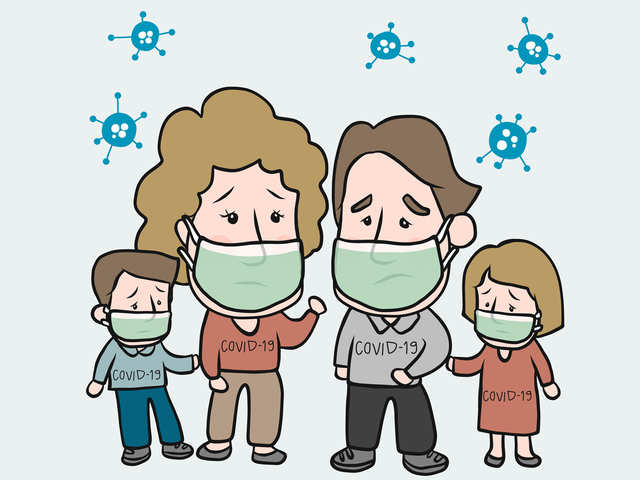 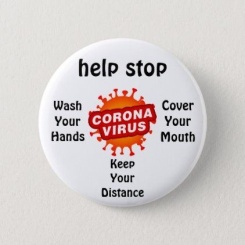 PLANNER FOR THE MONTH OF June 2020                                    CLASS II                                                                               ACTIVITY PLANNER JUNEACTIVITY(JUNE 4,2020)- ‘I PROMISE’  based on the theme-  SAVE ENVIRONMENT  will be conducted on world environment day. WORLD ENVIRONMENT  DAY (JUNE 5, 2020) Friday: 1 .Power point presentation will be shown on ‘HOW TO SAVE EARTH’.               2 .A video will be shown on SEED GERMINATION.MANGO PARTY(JUNE 11,2020) : Mango Party will be held and a powerpoint presentation on different types of mangoes will be shown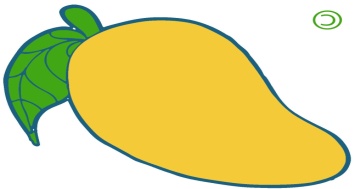 FATHER’S DAY (JUNE 20, 2020) SATURDAY: ACTIVITY – ‘All About My Dad’ will be conducted. CRAFT -    Making  a  necktie  greeting  card.INTERNATIONAL YOGA  DAY(JUNE 20,2020) SUNDAY1.Few Yoga Aasans will be taught.2.Teacher talk on ‘Living Healthy LIFE’ will be given.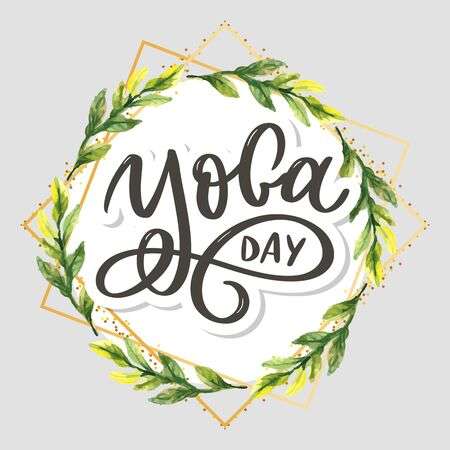 Revision of unit 1 & 2 will be done.Revision of unit-2 will be taken up from June3 (Wednesday) to June8 (Monday).Revision of unit-1 will be taken up from June9 (Tuesday) to June12 (Friday).DATESHEET OF UNIT TEST 1CLASS-II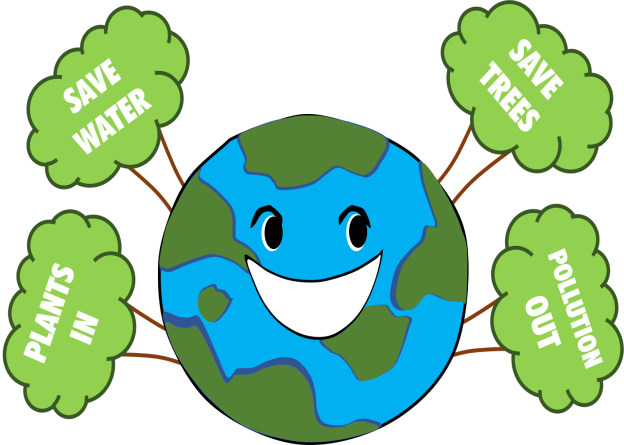 DATEDAYSUBJECT13-06-2020	SATURDAYENGLISH14-06-2020SUNDAYHINDI20-06-2020SATURDAYMATHS